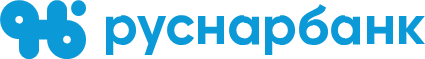 +7 (495) 664-88-00               119017, г. Москва, ул. Большая Ордынка, д. 40, стр. 4, 6 эт., пом. I, ком. 40info@rusnarbank.ru              www.rusnarbank.ruПриложение 11к Условиям   осуществления                      депозитарной деятельностиАО КБ «РУСНАРБАНК»ОТЧЕТ О ПРОВЕДЕННОЙ ОПЕРАЦИИ (ОПЕРАЦИЯХ) ПО СЧЕТУ ДЕПО № _________ОТЧЕТ О ПРОВЕДЕННОЙ ОПЕРАЦИИ (ОПЕРАЦИЯХ) ПО СЧЕТУ ДЕПО № _________ОТЧЕТ О ПРОВЕДЕННОЙ ОПЕРАЦИИ (ОПЕРАЦИЯХ) ПО СЧЕТУ ДЕПО № _________ОТЧЕТ О ПРОВЕДЕННОЙ ОПЕРАЦИИ (ОПЕРАЦИЯХ) ПО СЧЕТУ ДЕПО № _________ОТЧЕТ О ПРОВЕДЕННОЙ ОПЕРАЦИИ (ОПЕРАЦИЯХ) ПО СЧЕТУ ДЕПО № _________ОТЧЕТ О ПРОВЕДЕННОЙ ОПЕРАЦИИ (ОПЕРАЦИЯХ) ПО СЧЕТУ ДЕПО № _________ОТЧЕТ О ПРОВЕДЕННОЙ ОПЕРАЦИИ (ОПЕРАЦИЯХ) ПО СЧЕТУ ДЕПО № _________ОТЧЕТ О ПРОВЕДЕННОЙ ОПЕРАЦИИ (ОПЕРАЦИЯХ) ПО СЧЕТУ ДЕПО № _________ОТЧЕТ О ПРОВЕДЕННОЙ ОПЕРАЦИИ (ОПЕРАЦИЯХ) ПО СЧЕТУ ДЕПО № _________ОТЧЕТ О ПРОВЕДЕННОЙ ОПЕРАЦИИ (ОПЕРАЦИЯХ) ПО СЧЕТУ ДЕПО № _________ОТЧЕТ О ПРОВЕДЕННОЙ ОПЕРАЦИИ (ОПЕРАЦИЯХ) ПО СЧЕТУ ДЕПО № _________с __.__.____  по  __.__.____с __.__.____  по  __.__.____с __.__.____  по  __.__.____с __.__.____  по  __.__.____с __.__.____  по  __.__.____с __.__.____  по  __.__.____с __.__.____  по  __.__.____с __.__.____  по  __.__.____с __.__.____  по  __.__.____с __.__.____  по  __.__.____с __.__.____  по  __.__.____Номер счета депо, наименование счета депоНомер счета депо, наименование счета депоНомер счета депо, наименование счета депо_________________________________________________________________________________________________________________________________________________________________________________________________________________________________________________________________________________ДепонентДепонент_________________________________________________________________________________________________________________________________________________________________________________________________________________________________________________________________________________№ п/пНомер и дата порученияДата операцииЭмитентЭмитентЭмитентРегистрационный номерВходящий остатокКоличествоИсходящий остатокКонтрагент/Счет ДЕПОПодпись ответственного лица:Подпись ответственного лица:____________________________________________________________________________________________________________________М.П.Дата и время составления Дата и время составления ___________________________________________________________________________________________________________________________________________________________________________________________________________